PRINTS & CARDS ORDER FORM				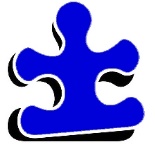 Artwork by the late John R Paterson.Dochas Centre offers free information, guidance and support to unpaid carers in Argyll. John, co-founder of the Dochas Fund, was diagnosed with MND and GBS. Before his death in 1998, he asked that his art be used to help raise money for people affected by MND and GBS. Colour ReproductionsGreetings Card – 15 x 20 cm, with envelope			£  2.00Miniature Print – approx. 25 x 30 cm, framed			£30.00Limited Edition Print – approx. 30 x 50 cm, mounted		£75.00Pen & Ink ReproductionsGreetings card – 10 x 15 cm, with envelope			£  2.00Miniature Print – approx. 30 x 40, mounted			£10.00BookCreativity: the true art of therapyA biography of John Paterson’s life and a guide to his exhibited work	£10.00Please indicate the quantity you would like to purchase in each columnPlease add 10% for postage and packing within the UK. Outside the UK contact us for the cost of postage and packing charges. Dochas Centre Telephone +44 (1546) 600 022Payment DetailsIf paying by UK cheque or postal order, please make it payable to “Dochas Fund”.If paying by bank transfer, details are Bank: Bank of ScotlandAccount name: The Dochas FundAccount number : 00131786Sort code: 80-08-86Delivery DetailsName: ____________________________________________________________________Address: ________________________________________________________________________________________________________Post code: ___________________________Contact Tel: ________________________________________________________________Email: _____________________________________________________________________Items will be dispatched within 7 days of receipt of payment. Please send the completed order form to: Dochas Centre, 50 Campbell Street, Lochgilphead PA31 8JUTel: 01546 600 022 / E-mail: enquiries@dochasfund.org.uk/ www.dochasfund.org.ukThank you for your orderDESCRIPTIONCardPrintLimitedA PERFECT DAYANCIENT LANDARRAN NO.1BELLANOCHCERISECOME ON AND CELEBRATECRINAN BASINCRINAN HARBOUREMERGING IMAGEFOR MUMFOSSIL CLIFFSHILLS AT ARROCHARIMPRESSIONLONG WALKPREHISTORIC NORFOLKSEA LOCK, CRINANSHEPHERDS’ DELIGHTSPACE IN BETWEENUNTITLEDUNTITLED FLOWERSWALKING AWAYWATERS OF ARGYLLPEN & INK NO.1PEN & INK NO.2PEN & INK NO.3PEN & INK NO.4BOOK – Creativity: The True Art Of Therapy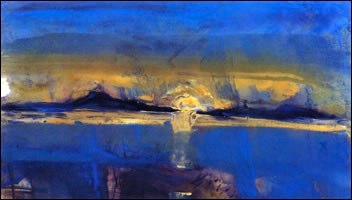 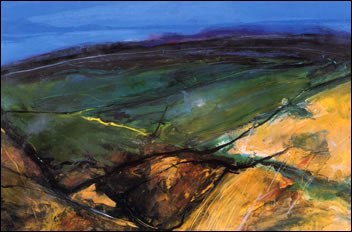 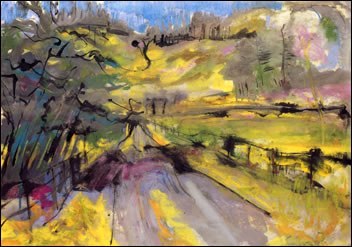 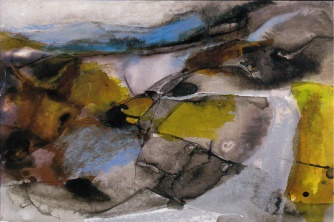 A perfect dayAncient LandArran No.1Bellanoch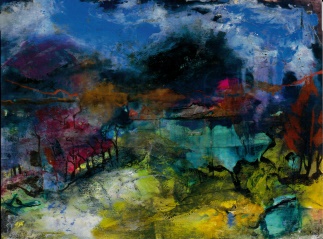 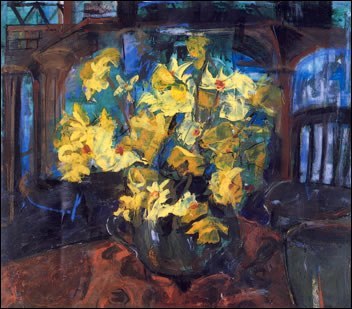 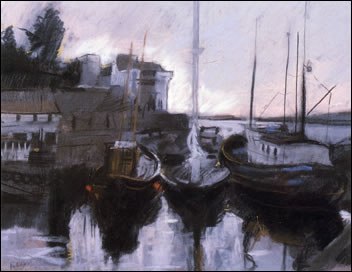 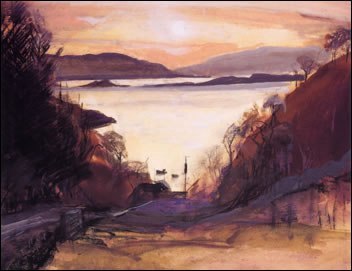 CeriseCome on & celebrateCrinan BasinCrinan Harbour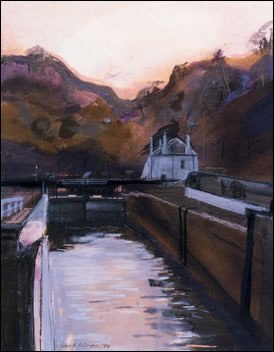 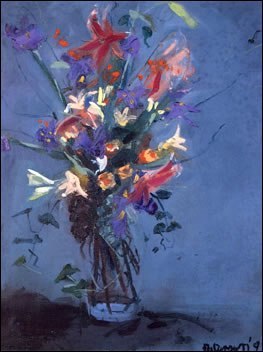 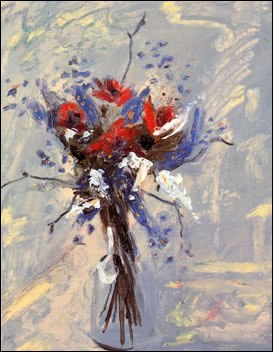 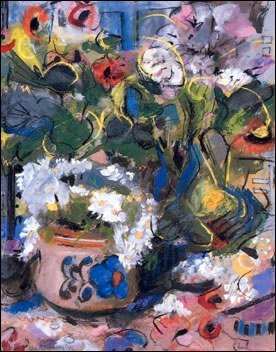 Sea Lock, CrinanFor MumImpressionUntitled Flowers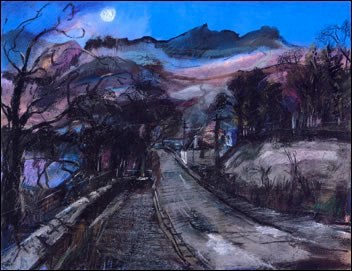 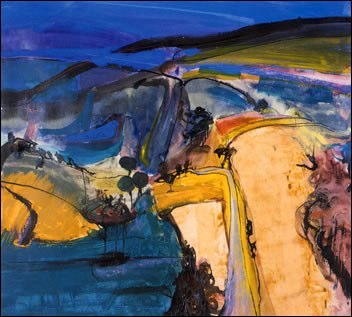 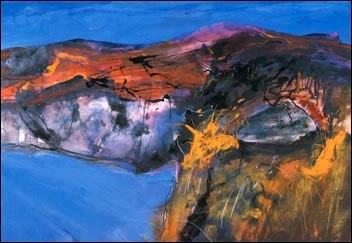 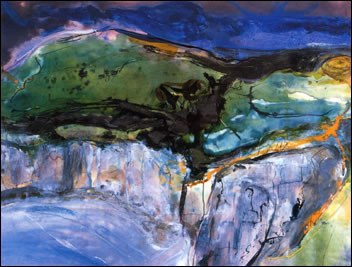 Hills at ArrocharLong WalkPrehistoric NorfolkFossil Cliffs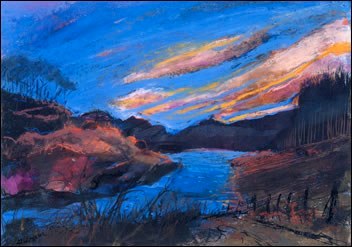 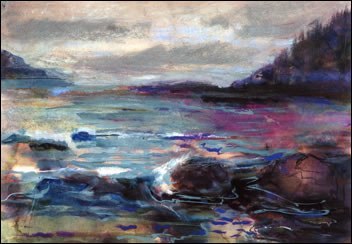 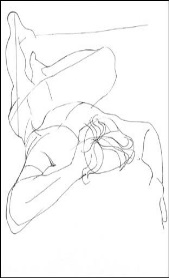 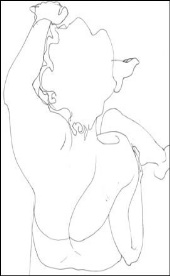 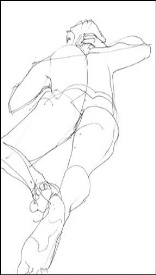 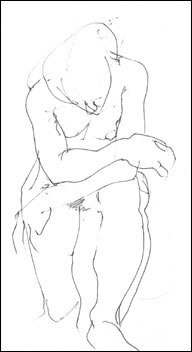 Shepherds’ DelightWaters of ArgyllPen & Ink No.1 & 2Pen & Ink No.3 & 4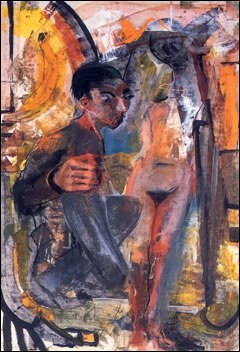 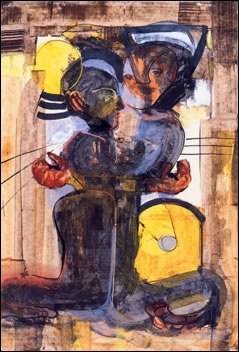 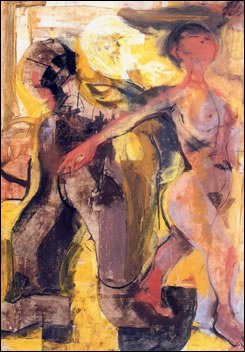 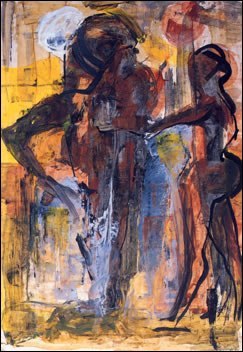 Emerging ImageSpace in BetweenWalking AwayUntitled